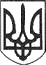 РЕШЕТИЛІВСЬКА МІСЬКА РАДАПОЛТАВСЬКОЇ ОБЛАСТІ( восьма сесія сьомого скликання)РІШЕННЯ27 червня  2018 року                                                                                 № 313-8-VIIПро внесення змін  до  рішення  Решетилівської селищної ради від 11.07.2017 року № 74-5-VІІ  ( 5 сесія) “Про організацію цивільного захисту”  	Керуючись статтею 26 Закону України «Про місцеве самоврядування в Україні» та  статтею 19 Кодексу цивільного захисту України, у зв’язку з організаційно-кадровими змінами,   Решетилівська міська радаВИРІШИЛА:	1. Внести зміни до  рішення  Решетилівської селищної ради від 11.07.2017 року № 74-5-VІІ  “Про організацію цивільного захисту” , а саме:	1.1 У тексті рішення слово “селищна” у всіх відмінках змінити на “міська”.	1.2 Виключити з  рішення пункти 3.1, 3.3, 3.3.1, 3.3.2, 3.3.3, 3.8, 3.8.1, 3.8.2, 3.8.3, 3.8.4.	2. Контроль за виконанням рішення покласти на постійну комісію з питань земельних відносин, інфраструктури, транспорту, комунального господарства, комунальної власності, благоустрою, екології, будівництва та перспективного планування (Приходько О.В.).Секретар міської ради                                                                  О.А.ДядюноваЗаступник міського голови                                                        Ю.С.ШинкарчукНачальник відділу юридично-правовоїдопомоги та надання адміністративних послуг                      О.В. Шкурупій Начальник загального відділу                                                   Л.І. Ярмола Начальник відділу архітектури, містобудування, земельних ресурсів, надзвичайних ситуацій та охорони навколишнього природного середовища                                  О.В.ПриходькоСпеціаліст 1 категорії відділу архітектури,містобудування земельних ресурсів,надзвичайних ситуацій охорони навколишнього природнього середовища                                 М.В.Любиченко